July 31, 2017Dear Distinguished Presidents and Colleagues atThe Asian Member Societies of ISSMGE,The Sixteenth Asian Regional Conference on Soil Mechanics and Geotechnical Engineering (16ARC) is going to be held on October 14~18, 2019 at Taipei International Convention Center (TICC) in Taipei, Taiwan. The Conf. is organized by Chinese Taipei Geotechnical Society under the auspice of ISSMGE Board. The Conf. website is www.16arc.org. The theme of 16ARC is “Geotechnique for Sustainable Development and Emerging Market Regions”. It will cover a wide spectrum of following subjects,We are now very pleased to announce the Important Dates for paper collections at this Conference. The estimated number of papers to be presented at 16ARC (both oral and poster) is 500+. Ten 1.5-hour time slots for five parallel sessions are planned to accommodate the oral presentation papers. The paper quota of each Asian member society is allocated based on the number of ISSMGE members and the data of previous conferences. Please kindly follow the designated number of papers to disseminate the messages to your ISSMGE members. If the number of your collected papers exceeds the paper quota, please contact the organizer for possible reallocations while submitting the full-papers in a preferable order.We sincerely hope that 16ARC will provide a good platform for scholars and practitioners to share and exchange the updated knowledge on Geotechnique. The great energies and opportunities provided at the emerging markets and sustainable developments in Asian countries will receive worldwide attentions. Please do not hesitate to contact us should you have any query or in need of further information. We cordially welcome you and thank for your kind supports to make 16ARC successful to continue the Glories of ARCs!IMPORTANT DATES of 16ARCCall-for-Paper – 2017.08.01Invitation letters sent to Asian member societies/ member societies at other regions as well as TC&ATCs through ISSMGE office and the organizer.Abstract Due Date – 2018.03.31For abstracts from Asian societies, each Society please provides the list of abstracts and the abstracts to the organizer on the due course.  ABSTRACT template is attached as 16ARCabstract.doc.Abstract Acceptance – 2018.06.30Notice for acceptance of the abstracts will be announced by 16ARC organizer to Asian societies/individuals at other regions/TC&ATCsFull-Paper Collections – 2018.09.30For Asian societies, all the papers need to be collected and submitted through society office. Again a list should be provided to the organizer.  Full-paper template is attached as 16ARCpaper.doc.Reviews and Revisions – 2018.10.01~2019.01.20For Asian societies, please help to make the reviews/revisions at your society. The accepted papers are to be submitted through society office with a confirmed list.Final paper received – 2019.01.31All the final papers should be received by 16ARC organizer upon the due date.Notice of oral/poster presentation after overview – 2019.04.30By 16ARC organizer.Truly yours,Soil properties and ground characterization – SF01Ground improvement – SA10Engineering geology and rock mechanics – SF02Geoenvironmental engineering – SA11Dam, levee, and embankment – SA03Offshore geotechnics – SA12Slopes and debris flow – SA04Forensic geotechnical engineering – SI13Soil dynamics and geotechnical earthquake engineering – SFA05Geotechnical risk and reliability – SI14Underground space and deep excavation – SA06Energy geotechnics - SI15Tunneling – SA07Geo-education – SI16Foundations – SA08Case history – SI17Geosynthetics – SA09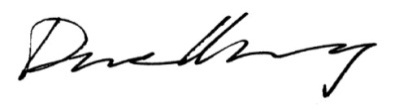 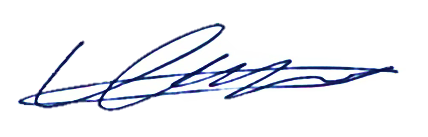 Prof. Der-Wen ChangChairman, Conference CommitteeProf. Jianye Ching Chairman, Scientific Committee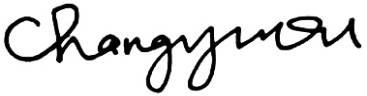 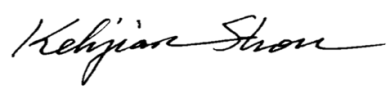 Prof. Chang-Yu OuChairman, Organization CommitteeProf. Keh-Jian ShouPresident, Chinese Taipei Geotechnical Society